15-19.06.2020rZad. 1. Powtórz pytania – utrwalaj głoski szumiąceIle kosztuje gruszka? Ile kosztuje pietruszkaIle kosztuje kokoszka? Ile kosztują biszkopty? Ile kosztuje kasza? Ile kosztuje koszula?Co to jest matrioszka?Co to jest kokoszka? Gdzie mieszka Agnieszka? Gdzie mieszka Mateusz?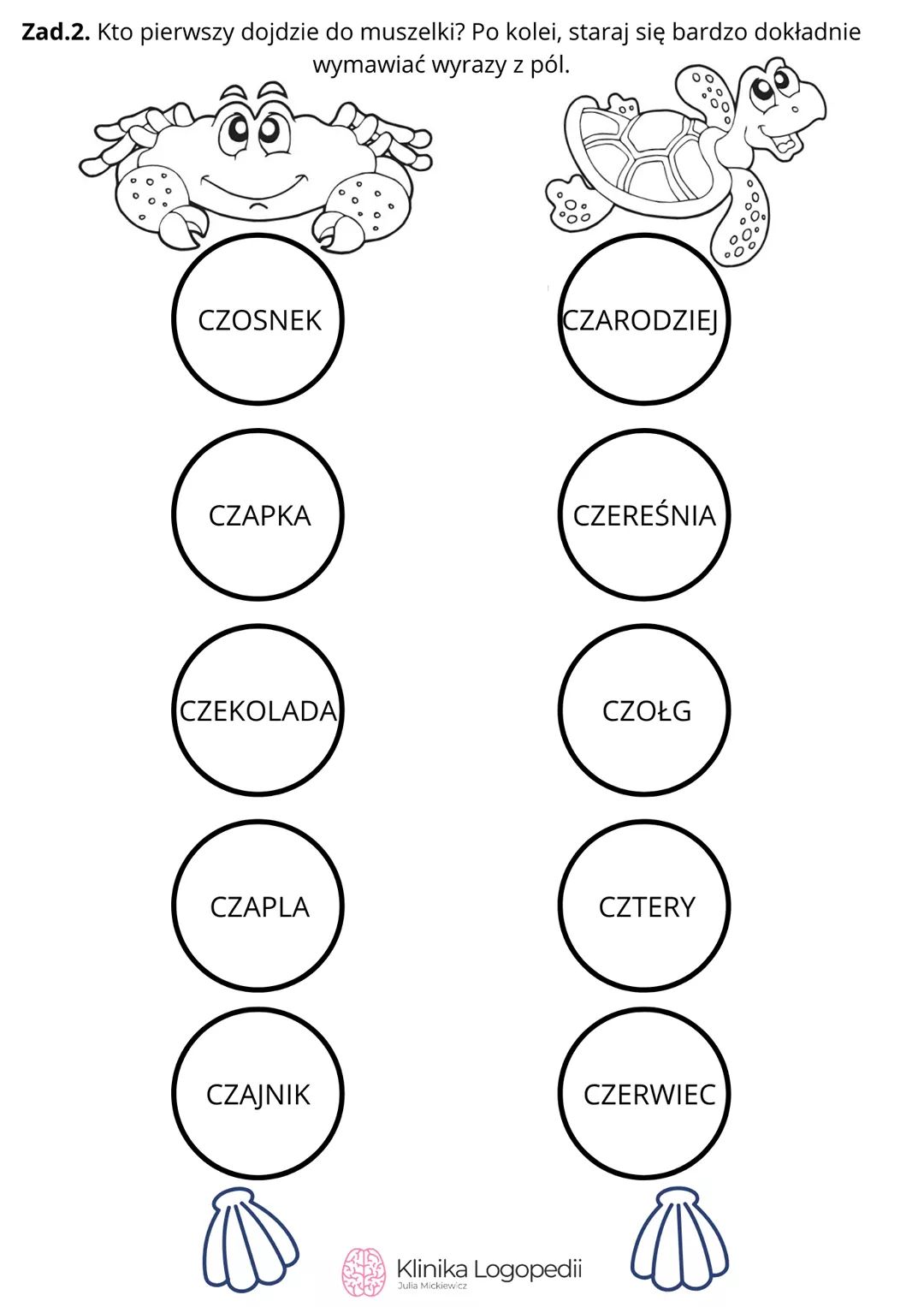 